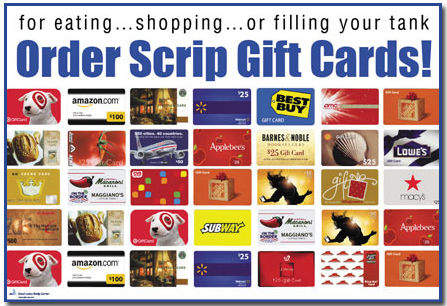 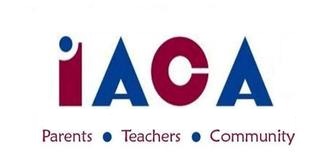 Welcome to Innovation Academy's "Scrip" program! Beginning in November through the beginning of December, you can order gift cards for yourself, family and friends, teachers AND help support your school! HUNDREDS of gift cards and participating vendors are available.   We are very excited to be bringing Scrips to you!How it works: Order a vendor ( restaurant, retail, music, movies, health and beauty) gift card through Scrips and every card you purchase has a rebate % that is returned to the schools. For example, 13% of your 99's Restaurant Gift card will be returned back to IACS!   Ordering by paper: Choose from gift cards on your order form and place your order by 6pm every Friday now until December 8th. Paper order forms can be dropped off at the Main Office with a check payable to IACA  (please include "Scrips" in the memo) along with an additional $1.00 to help with shipping and handling.  Your gift cards will be distributed the following THURSDAY at a table set up at school- more details to follow. Ordering cards online: If you order your cards online ( www.shopwithscrip.com) , your orders are ALSO due by 6pm every Friday. Online orders will have the option of receiving a plastic gift card ( standard) OR an e-card. Some denominations are only available through e-card so please review your options carefully.  Online orders also have an option of paying with a check or paying with a credit card.  Instructions will be posted on the IACA website by this weekend.  You must set up a family account for both online ordering or paper ordering. To enroll, go to www.shopwithscrip.com . Click on "Get Started", then "Click Here for Family Enrollment", then "Join Your Program" and use the enrollment code B48FBF3B1586L  . This will assure that your purchase benefits Innovation Academy.  Scrips also has a customer support line at 1-800-727-4715, option 3, if you have questions regarding your online setup and purchases. For all other order-related questions, please contact Bernadette Baird at bbairdkM@yahoo.com. Thank you!